Year 5 Home Learning – Week 20th- 24th April 2020	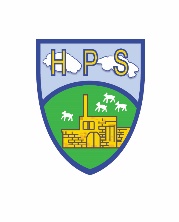 We have provided some guidelines for your child’s home learning.  We appreciate that these are stressful times for all involved. Where possible, please encourage your child to complete the learning outlined below. We appreciate that in some cases this may not be possible. Please try your best and don’t get too worried about it.  Most importantly stay safe and enjoy this time with your family.  English English Geography / History / Topic /FrenchGeography / History / Topic /FrenchNews- There are some good articles and clips on newsround that help children understand what is going on in the world at the moment and reported in a way that is easy for them to understand. https://www.bbc.co.uk/newsroundReading: continue reading 30-45 minutes daily and complete at least 3 AR articles and one quiz a week on AR. Read and complete one of the St Georges Comprehension reading sheets:https://www.twinkl.co.uk/resource/t2-t-216-ks2-st-georges-day-reading-comprehension-differentiatedOne star is the easier level; three stars is the hardest level. Included are the answers to check you are still backing up your points to gain full marks from comprehension work.Writing:On Thursday 23rd April we will be celebrating St Georges Day, England’s patron Saint.Read the PowerPoint provided on St George then create a metaphor poem comparing his characteristics. Your poem could include colourful illustrations to support your writing. Email your finish work to your teacher to celebrate your effort. On the website is a template for the metaphor/furniture poem with an example for Father Christmas to help you understand how to achieve the effect.News- There are some good articles and clips on newsround that help children understand what is going on in the world at the moment and reported in a way that is easy for them to understand. https://www.bbc.co.uk/newsroundReading: continue reading 30-45 minutes daily and complete at least 3 AR articles and one quiz a week on AR. Read and complete one of the St Georges Comprehension reading sheets:https://www.twinkl.co.uk/resource/t2-t-216-ks2-st-georges-day-reading-comprehension-differentiatedOne star is the easier level; three stars is the hardest level. Included are the answers to check you are still backing up your points to gain full marks from comprehension work.Writing:On Thursday 23rd April we will be celebrating St Georges Day, England’s patron Saint.Read the PowerPoint provided on St George then create a metaphor poem comparing his characteristics. Your poem could include colourful illustrations to support your writing. Email your finish work to your teacher to celebrate your effort. On the website is a template for the metaphor/furniture poem with an example for Father Christmas to help you understand how to achieve the effect.French – once a week for 20 minuteshttp://www.primaryresources.co.uk/mfl/mfl_french.htmTo learn how to pronounce, read and write numbers 1-100 in numerals and written in FrenchGeography linked to St Georges Day:To use the attached document named ‘Locate countries that celebrate St George’ and use a world map or Atlas and locate the names of the countries shown on your map and record in the correct location then colour in the St Georges Flag.Locate Countries that celebrate the Patron Saint George.docxPlease complete 15 games from www.ttrockstars.com (For further times tables practice-use the following websites:https://www.mathplayground.com/ASB_GrandPrixMultiplication.htmlhttps://www.topmarks.co.uk/maths-games/hit-the-buttonICT Last week you explored creating a special effects scene, so this week we are going to explore a game that uses some special effects to develop our digital literacy. It is called Interland, and has four levels. Just swipe left or right to decide on an island you want to start on. I chose 'Tower of Treasure'. Then follow the instructions to play the game, as the game moves on you will get little lessons at the end of each level to help you to understand more about digital literacy and online safety. After you have played it, can you tell an adult or another member of your family a few lessons that can be learnt from how we can stay safe online?https://beinternetawesome.withgoogle.com/en_us/interland/landing/tower-of-treasureFrench – once a week for 20 minuteshttp://www.primaryresources.co.uk/mfl/mfl_french.htmTo learn how to pronounce, read and write numbers 1-100 in numerals and written in FrenchGeography linked to St Georges Day:To use the attached document named ‘Locate countries that celebrate St George’ and use a world map or Atlas and locate the names of the countries shown on your map and record in the correct location then colour in the St Georges Flag.Locate Countries that celebrate the Patron Saint George.docxPlease complete 15 games from www.ttrockstars.com (For further times tables practice-use the following websites:https://www.mathplayground.com/ASB_GrandPrixMultiplication.htmlhttps://www.topmarks.co.uk/maths-games/hit-the-buttonICT Last week you explored creating a special effects scene, so this week we are going to explore a game that uses some special effects to develop our digital literacy. It is called Interland, and has four levels. Just swipe left or right to decide on an island you want to start on. I chose 'Tower of Treasure'. Then follow the instructions to play the game, as the game moves on you will get little lessons at the end of each level to help you to understand more about digital literacy and online safety. After you have played it, can you tell an adult or another member of your family a few lessons that can be learnt from how we can stay safe online?https://beinternetawesome.withgoogle.com/en_us/interland/landing/tower-of-treasureMaths Maths French – once a week for 20 minuteshttp://www.primaryresources.co.uk/mfl/mfl_french.htmTo learn how to pronounce, read and write numbers 1-100 in numerals and written in FrenchGeography linked to St Georges Day:To use the attached document named ‘Locate countries that celebrate St George’ and use a world map or Atlas and locate the names of the countries shown on your map and record in the correct location then colour in the St Georges Flag.Locate Countries that celebrate the Patron Saint George.docxPlease complete 15 games from www.ttrockstars.com (For further times tables practice-use the following websites:https://www.mathplayground.com/ASB_GrandPrixMultiplication.htmlhttps://www.topmarks.co.uk/maths-games/hit-the-buttonICT Last week you explored creating a special effects scene, so this week we are going to explore a game that uses some special effects to develop our digital literacy. It is called Interland, and has four levels. Just swipe left or right to decide on an island you want to start on. I chose 'Tower of Treasure'. Then follow the instructions to play the game, as the game moves on you will get little lessons at the end of each level to help you to understand more about digital literacy and online safety. After you have played it, can you tell an adult or another member of your family a few lessons that can be learnt from how we can stay safe online?https://beinternetawesome.withgoogle.com/en_us/interland/landing/tower-of-treasureFrench – once a week for 20 minuteshttp://www.primaryresources.co.uk/mfl/mfl_french.htmTo learn how to pronounce, read and write numbers 1-100 in numerals and written in FrenchGeography linked to St Georges Day:To use the attached document named ‘Locate countries that celebrate St George’ and use a world map or Atlas and locate the names of the countries shown on your map and record in the correct location then colour in the St Georges Flag.Locate Countries that celebrate the Patron Saint George.docxPlease complete 15 games from www.ttrockstars.com (For further times tables practice-use the following websites:https://www.mathplayground.com/ASB_GrandPrixMultiplication.htmlhttps://www.topmarks.co.uk/maths-games/hit-the-buttonICT Last week you explored creating a special effects scene, so this week we are going to explore a game that uses some special effects to develop our digital literacy. It is called Interland, and has four levels. Just swipe left or right to decide on an island you want to start on. I chose 'Tower of Treasure'. Then follow the instructions to play the game, as the game moves on you will get little lessons at the end of each level to help you to understand more about digital literacy and online safety. After you have played it, can you tell an adult or another member of your family a few lessons that can be learnt from how we can stay safe online?https://beinternetawesome.withgoogle.com/en_us/interland/landing/tower-of-treasureIn addition to the times tables games: we are learning this week about short and long multiplication.Day 1 James King-Smith has put all his money in a safe. He chose his favourite numbers (3,4,6,8,9) and multiplied them together to make the largest number for the code to the safe. He has forgotten the number- what could it be?  If you want to make this easier using only 3-4 of the numbers. If you are still  unsure then watch the following tutorial in how to use long multiplication method: https://www.bing.com/videos/search?q=how+to+do+long+multiplication+for+kids&docid=608045666550810110&mid=52BE2C4EF1A94D9231AD52BE2C4EF1A94D9231AD&view=detail&FORM=VIREDay 2 Complete the free downloadable long multiplication sheets to practise the method. Please watch the tutorial beforehand to reinforce understanding: https://www.twinkl.co.uk/resource/t2-m-1457-long-multiplication-practice-3-digits-x-2-digitsDay 3  Watch tutorial to reinforce method then complete https://www.twinkl.co.uk/resource/t2-m-1456-long-multiplication-practice-4-digits-x-2-digitsDay 4 Multi step problems practise https://uk.ixl.com/math/year-5/multi-step-word-problemsDay 4 https://www.iknowit.com/lessons/c-multiple-step-word-problems-add-subtract.html Day 5 complete My maths homework on multistep problems.In addition to the times tables games: we are learning this week about short and long multiplication.Day 1 James King-Smith has put all his money in a safe. He chose his favourite numbers (3,4,6,8,9) and multiplied them together to make the largest number for the code to the safe. He has forgotten the number- what could it be?  If you want to make this easier using only 3-4 of the numbers. If you are still  unsure then watch the following tutorial in how to use long multiplication method: https://www.bing.com/videos/search?q=how+to+do+long+multiplication+for+kids&docid=608045666550810110&mid=52BE2C4EF1A94D9231AD52BE2C4EF1A94D9231AD&view=detail&FORM=VIREDay 2 Complete the free downloadable long multiplication sheets to practise the method. Please watch the tutorial beforehand to reinforce understanding: https://www.twinkl.co.uk/resource/t2-m-1457-long-multiplication-practice-3-digits-x-2-digitsDay 3  Watch tutorial to reinforce method then complete https://www.twinkl.co.uk/resource/t2-m-1456-long-multiplication-practice-4-digits-x-2-digitsDay 4 Multi step problems practise https://uk.ixl.com/math/year-5/multi-step-word-problemsDay 4 https://www.iknowit.com/lessons/c-multiple-step-word-problems-add-subtract.html Day 5 complete My maths homework on multistep problems.French – once a week for 20 minuteshttp://www.primaryresources.co.uk/mfl/mfl_french.htmTo learn how to pronounce, read and write numbers 1-100 in numerals and written in FrenchGeography linked to St Georges Day:To use the attached document named ‘Locate countries that celebrate St George’ and use a world map or Atlas and locate the names of the countries shown on your map and record in the correct location then colour in the St Georges Flag.Locate Countries that celebrate the Patron Saint George.docxPlease complete 15 games from www.ttrockstars.com (For further times tables practice-use the following websites:https://www.mathplayground.com/ASB_GrandPrixMultiplication.htmlhttps://www.topmarks.co.uk/maths-games/hit-the-buttonICT Last week you explored creating a special effects scene, so this week we are going to explore a game that uses some special effects to develop our digital literacy. It is called Interland, and has four levels. Just swipe left or right to decide on an island you want to start on. I chose 'Tower of Treasure'. Then follow the instructions to play the game, as the game moves on you will get little lessons at the end of each level to help you to understand more about digital literacy and online safety. After you have played it, can you tell an adult or another member of your family a few lessons that can be learnt from how we can stay safe online?https://beinternetawesome.withgoogle.com/en_us/interland/landing/tower-of-treasureFrench – once a week for 20 minuteshttp://www.primaryresources.co.uk/mfl/mfl_french.htmTo learn how to pronounce, read and write numbers 1-100 in numerals and written in FrenchGeography linked to St Georges Day:To use the attached document named ‘Locate countries that celebrate St George’ and use a world map or Atlas and locate the names of the countries shown on your map and record in the correct location then colour in the St Georges Flag.Locate Countries that celebrate the Patron Saint George.docxPlease complete 15 games from www.ttrockstars.com (For further times tables practice-use the following websites:https://www.mathplayground.com/ASB_GrandPrixMultiplication.htmlhttps://www.topmarks.co.uk/maths-games/hit-the-buttonICT Last week you explored creating a special effects scene, so this week we are going to explore a game that uses some special effects to develop our digital literacy. It is called Interland, and has four levels. Just swipe left or right to decide on an island you want to start on. I chose 'Tower of Treasure'. Then follow the instructions to play the game, as the game moves on you will get little lessons at the end of each level to help you to understand more about digital literacy and online safety. After you have played it, can you tell an adult or another member of your family a few lessons that can be learnt from how we can stay safe online?https://beinternetawesome.withgoogle.com/en_us/interland/landing/tower-of-treasureScience Spellings – PE- Keep a Diary of your daily physical fitnessRE - IslamTo finish off your colourful illustrated and informative poster showing the similarities and differences between the life cycles of a mammal, amphibian, insect and a bird. Please email to your teacher to celebrate your effort.Select 10 words for the Year 5/6 statutory spelling list to spell revising how to use the ‘have a go’ strategy. Using a range of the following strategies Learn to spell 10 more of the Year 5/6 spellings: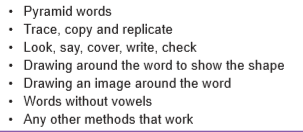 See spelling document on website.https://www.youtube.com/user/thebodycoach1/playlistsTo complete daily 30minute workout with Joe Wicks, Mrs Soper and Mr Ferdinando from 9am on the above channel.To design your own circuit training programme of 10-20 exercise for 30 seconds working and up to you 25-30 sec rest. If choosing 10 exercises you need to repeat it twice.  You could use illustrations to support your instructions for each exercise (coaching tips) or draw little action figures to help others learn how to do the exercises. You need to then complete your personalised circuit at least three times this week for 30 minutes and email your teacher both a copy of your plan and a photo of you and your family completing it. Good Luck!Research the five pillars of Islam (Shahadah, Salat, Sawm, Zakah and Jajj) and write down a description of each. You can add some drawings and start to think about how this would affect the lives of Muslims living in the UK.